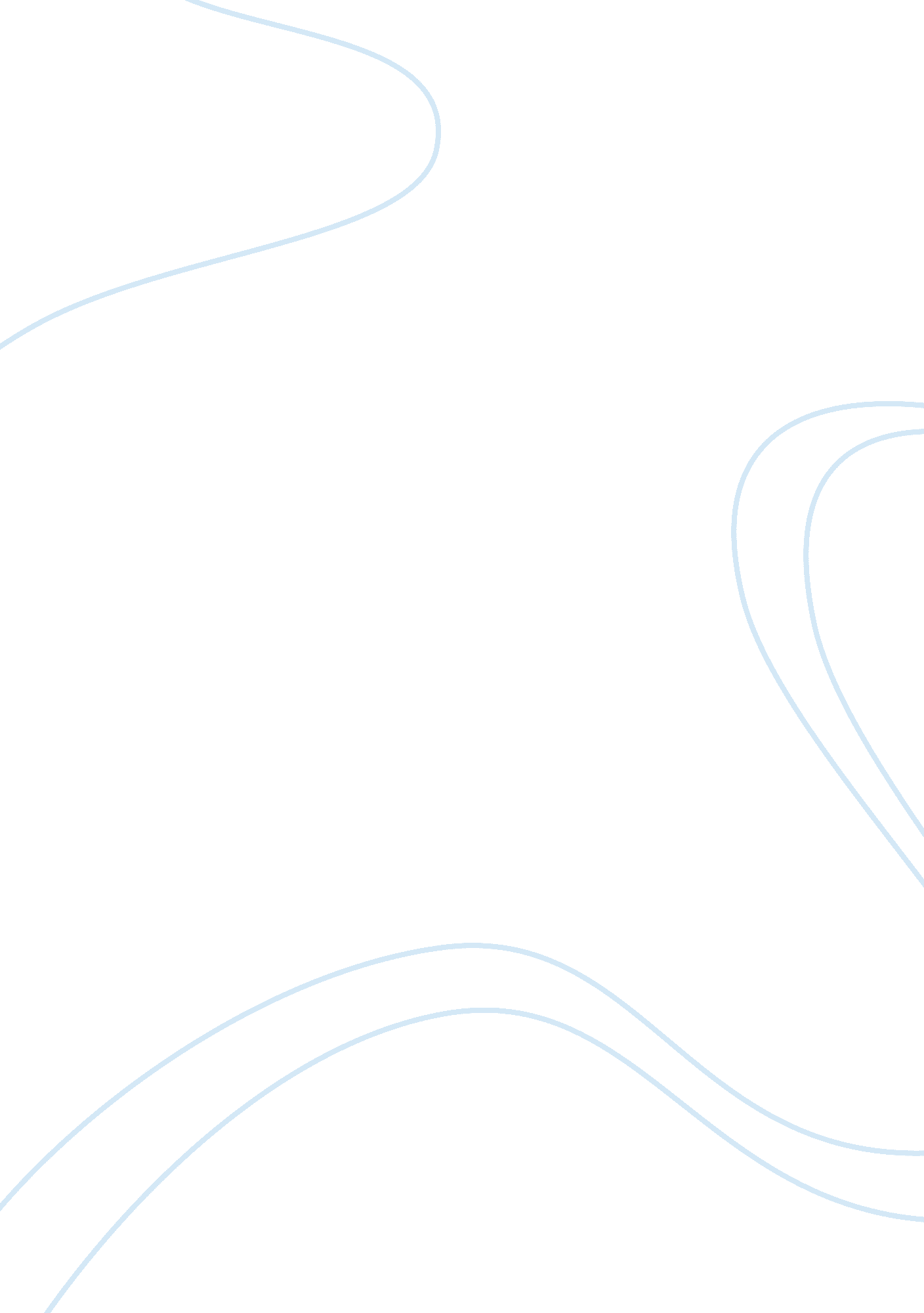 An undergraduate at boston universityEducation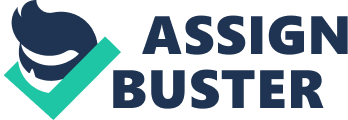 Given what you know about Boston what do you hope to accomplish as an undergraduate here? Admissions Essay At this stage of the career most of the students usually get mystified with numerous options available in front of them. Same has happened with me also. At the end of the high school course when I was supposed to get admitted in the college, I was in awe and undecided regarding what stream will be my immediate guiding principle for higher studies and future career development. Graduation can be considered as the preliminary milestone for the future studies and career development therefore selection of stream or courses is a crucial attribute. Almost all the courses are fascinating and I do not want to renounce any one of them in cost of other. My hobbies make me attracted towards one subject whereas my inherent qualities pushed me towards another subject. For instance, photography is my hobby and I have huge collections of beautiful photographs of nature and which stimulate my interest in natural science. I feel that there is a huge scope for innovation and that will provide me opportunities for further research. Conversely, after self assessment I have found that I have a leadership quality as I am being associated with the student committee of my present school and feel good to be a leader and serve others to lead a better life. Political science is the subject that can execute this inherent quality of mine. Therefore now it is apparent that these are the two areas of my interest. I have my own set of objectives and somehow I feel that Boston University can accomplish all the objectives in the course of satisfying my requirements. The most interesting fact is that Boston University offers both major and minor curriculum for Biology and Political Science. Therefore I will be able to associate with both the course. Secondly, this university will provide me an opportunity to research in my desired field along with the scholarship facility. Even it will enable me to explore and demonstrate my knowledge and expertise through various interdisciplinary programs, events, individual projects and scholarly publication. Apart from Political science and Biology, I have interest and strong base in Geography and Boston University also offers both major and minor curriculum in this subject. It seems that I can receive tremendous benefit and career growth opportunity by enrolling in Boston University along with getting access of all three preferred subjects of mine and furnish my knowledge in those fields. Even I will be under the guidance of the scholars of those subjects while deciding major and minor curriculum and they will also guide me to develop the long-term career plan also as Boston University has their own set of post graduate and PHD courses. It is quite evident that an expert’s view will put me in the right track instead of searching by myself. This University also grants me a facility to transfer from one department to other. Eventually it can be said that with a numerous subject options, proficient faculty and unique extra curriculum features Boston University has become the most ideal choice for me, where I will be able to accelerate my knowledge. 